Szitakötő 35.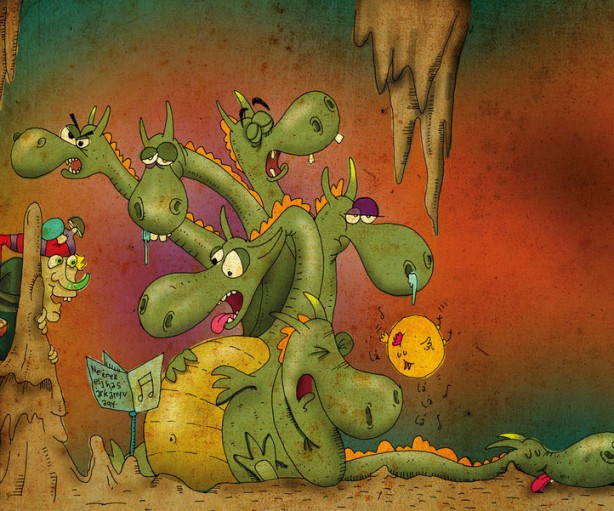 Fecske Csaba: VII. Kruczifyx, hétfejűGyűjtsük ki a 7 többszöröseit a szövegből! (777, 77, 7, 14)Tegyük a számokat növekvő sorrendbe!Írjuk a számokat táblázatba (helyi, alaki, tényleges érték)!Ábrázoljuk számegyenesen!Keressük meg a számszomszédokat, kerekítsünk!Fejszámolás alapműveletekkel7-es szorzó-és bennfoglaló tábla gyakorlása